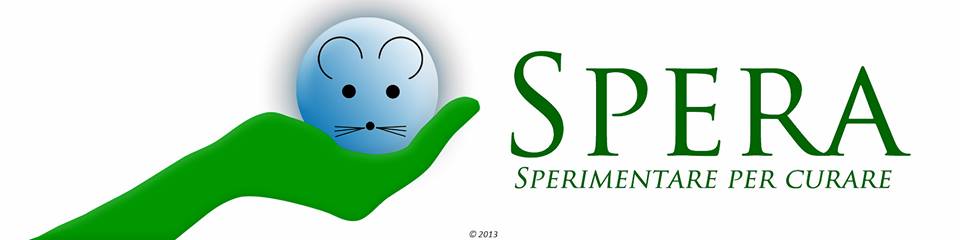 II Convegno SPERA“Conoscere e comunicare i valori della ricerca”Roma, 18 giugno 2015Inviare a:  info@sperimentarepercurare.comCOGNOME NOMEENTE/AZIENDA/SCUOLACITTÀIndirizzo emailAmbito lavorativoUniversità/Ricerca     Sanitario                     Scuola                         Altro      DA CHI HA SAPUTO DELL'EVENTO?